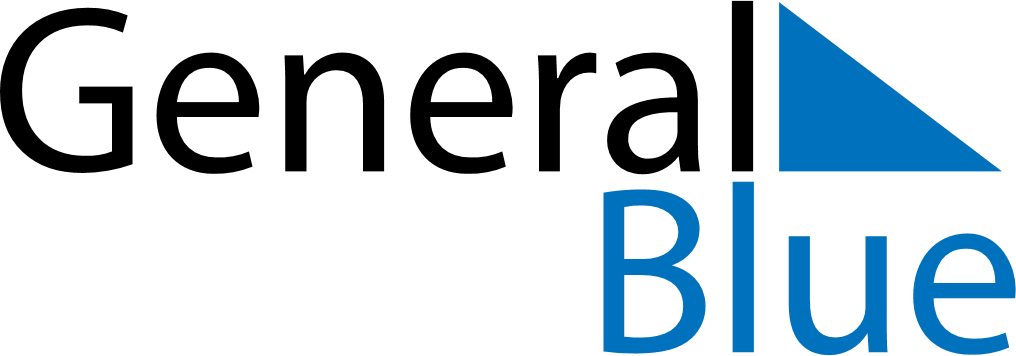 June 2024June 2024June 2024June 2024June 2024June 2024TanzaniaTanzaniaTanzaniaTanzaniaTanzaniaTanzaniaSundayMondayTuesdayWednesdayThursdayFridaySaturday12345678910111213141516171819202122Feast of the Sacrifice (Eid al-Adha)2324252627282930NOTES